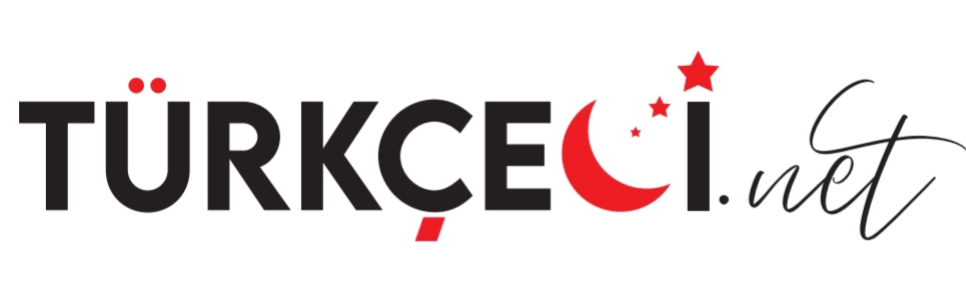 Yemeğe tuz yerine şeker attığım için annem bana sitem etti. Bu cümledeki altı çizili sözcüğün bağlamdaki anlamıyla kullanıldığı farklı bir cümle yazınız. (16 p)Bu yemeğe biraz da kırmızı biber atalım mı?Bin atlı akınlarda çocuklar gibi şendik    Bin atlı o gün dev gibi bir orduyu yendik Ak tolgalı beylerbeyi haykırdı: "İlerle!"    Bir yaz günü geçtik Tuna'dan kafilelerle  Şimşek gibi atıldık bir semte yedi koldan    Şimşek gibi Türk atlarının geçtiği yoldan Bir gün yine doludizgin atlarımızla    Yerden yedi kat arşa kanatlandık o hızlaBu şiirdeki söz sanatlarından üç tanesinin göstergesini yazınız. (24 p)Bin atlının şenlik bakımından çocuklara benzetilmesiOrdunun deve benzetilmesiYerden yedi kart arşa havalanmak ifadesiyle yapılan abartma(Şiirde başka söz sanatı göstergeleri de var)Pazar günü oynanan derbi maçta rakip takımın kaliteli forveti ve bizim takımın çılgın defans oyuncusu birçok defa ikili mücadeleye girdi.Bu cümleye öznellik anlamı katan iki sözcüğü yazınız. (8 p)Sözcük : kaliteli Sözcük: çılgınAşağıdaki cümledeki altı çizili sözcüklerin Türkçelerini noktalı yerlere yazınız. (12 p)Gönderdiğim linke tıklayıp oradaki yazıyı printerden çıkarabilirsin.         bağlantı 			yazıcı “Türkiye” konulu dört dizeden oluşan bir şiir yazınız. Yazdığınız şiire uygun bir başlık getiriniz. (25 p)     						Başlık ........................................................................................................................................................................... ........................................................................................................................................................................... ........................................................................................................................................................................... ...........................................................................................................................................................................Orman yangınlarını önlemek için halkın orman yangınları hakkında düzenli olarak uyarılarla dikkatinin çekilmesi, anız bırakan tarım alanlarının ormana uzak sürülerek yanıcı maddelerin uzaklaştırılması, orman alanlarına yakın yerlerdeki yapılarda yangın önlemlerinin alınması, orman içi ve yakınındaki tesislerin dış cephelerinin ve çatılarının yanmaya karşı dayanıklı malzemelerden yapılması, ormanlara yakın yerlerde yaşayanların ve buraları kullananların yangın konusunda bilinçlendirilmesi etkili olmaktadır.Bu metnin konusunu yazınız. (15 p)Orman yangınlarını önleme yolları     									Bilal KIŞ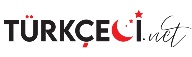 